БОЙОРОК                                                                                   РАСПОРЯЖЕНИЕ28 июнь 2022 й.                           № 23                          28 июня 2022 г.О применении дисциплинарного взысканияПо итогам проверки исполнения законодательства, регламентирующего порядок размещения твердых коммунальных отходов, в ходе, которой в деятельности администрации сельского поселения, и выявлены существенные нарушения законодательства. 1. За ненадлежащее исполнение своих должностных обязанностей применить дисциплинарное взыскание в виде замечания к Сабировой Наиле Лабиповне – управляющему делами администрации сельского поселения Чалмалинский сельсовет муниципального района Шаранский район Республики Башкортостан. 2. Контроль за исполнением настоящего распоряжения оставляю за собой.Основание: Представление прокуратуры Шаранского района РБ от 30.05.2022 года № 7-3-2022.Глава сельского поселения                                                       И.Г.МухаметовБАШҠОРТОСТАН РЕСПУБЛИКАҺЫШАРАН РАЙОНЫМУНИЦИПАЛЬ РАЙОНЫНЫҢСАЛМАЛЫ АУЫЛ СОВЕТАУЫЛ БИЛӘМӘҺЕ ХАКИМИӘТЕСАЛМАЛЫ АУЫЛЫ, ТЕЛ.(34769) 2-61-05, 2-62-25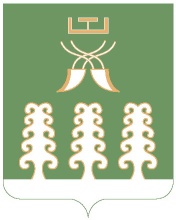 РЕСПУБЛИКА БАШКОРТОСТАНАДМИНИСТРАЦИЯ СЕЛЬСКОГО ПОСЕЛЕНИЯЧАЛМАЛИНСКИЙ СЕЛЬСОВЕТМУНИЦИПАЛЬНОГО РАЙОНАШАРАНСКИЙ РАЙОНС. ЧАЛМАЛЫ,  ТЕЛ.(34769) 2-61-05, 2-62-25